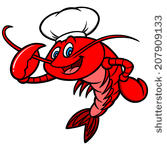 BRCA CRAWFISH BOIL SPONSORSHIP FORM FOR APRIL 14, 2021$200.00 FOR NAME AND LOGO TO BE DISPLAYEDIncludes 2 Representatives – Beer, Wine, and Soft Drinks ADDITIONAL REPRESENTATIVE $30.00COMPANY NAME____________________________________________PLEASE PROVIDE LOGO AS A PDFNAME OF REPRESENTATIVE___________________________________NAME OF REPRESENTATIVE__________________________________NUMBER OF GUESTS__________NAMES____________________________________________________________________________________________________________________________________________________________________Payment can be made by check payable to Baton Rouge Claims Association and mailed to Lydia Oberle, 5947 South Shore Drive, Baton Rouge, LA 70817 or by credit card.Name on Credit Card_____________________________________Card Number___________________________________________Exp. Date______________      Security Code__________________Signature______________________________________________TOTAL: _________________________